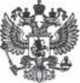 VVФЕДЕРАЛЬНАЯ СЛУЖБА ПО НАДЗОРУ
В СФЕРЕ ЗАЩИТЫ ПРАВ ПОТРЕБИТЕЛЕЙ
И БЛАГОПОЛУЧИЯ ЧЕЛОВЕКА
(РОСПОТРЕБНАДЗОР)I—Органам исполнительной власти субъектов Российской ФедерацииВадковский пср., д. 18, стр. 5 и 7, г. Москва, 127994
Тел.: 8 (499) 973-26-90; Факс: 8 (499) 973-26-43
E-mail: depart@gsen.ru http://www.rospotrebnadzor.ru
ОКПО 00083339 ОГРН 1047796261512
ИНН 7707515984 КПП 770701001>84 КПП 770701001Руководителям Управлений Роспотребнадзора по субъектам Российской Федерации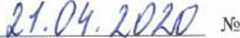 На №ОТгО направлении рекомендаций по организации работы сферы услуг по профилактике СОVID-19Федеральная служба по надзору в сфере защиты прав потребителей и благополучия человека направляет рекомендации по организации работы предприятий по техническому обслуживанию автомобилей, ателье, прачечных и химчисток, салонов красоты и парикмахерских, магазинов непродовольственных товаров для руководства в работе.Органам исполнительной власти субъектов Российской Федерации довести до соответствующих организаций всех форм собственности.Приложение:	на \3 л. в 1 экз.Руководитель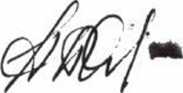 А.Ю. Попова1_Приложениек письму Роспотребнадзораот «21 »	04	2020 г.РЕКОМЕНДАЦИИ ПО ОРГАНИЗАЦИИ РАБОТЫ САЛОНОВ КРАСОТЫ И ПАРИКМАХЕРСКИХ С ЦЕЛЬЮ НЕДОПУЩЕНИЯ ЗАНОСА И РАСПРОСТРАНЕНИЯ НОВОЙ КОРОНАВИРУСНОЙИНФЕКЦИИ (COVID-19)Перед открытием салона красоты или парикмахерской проведение генеральной уборки помещений с применением дезинфицирующих средств по вирусному режиму.Организация ежедневного перед началом рабочей смены «входного фильтра» с проведением бесконтактного контроля температуры тела работника и обязательным отстранением от нахождения на рабочем месте лиц с повышенной температурой тела и (или) с признаками респираторных инфекций (повышенная температура, кашель, насморк); уточнением состояния здоровья работника и лиц, проживающих вместе с ним, информации о возможных контактах с больными лицами или лицами, вернувшимися из другой страны (опрос, анкетирование и др.).Организация при входе	мест обработки рук кожнымиантисептиками, предназначенных для этих целей (с содержанием этилового спирта не менее 70% по массе, изопропилового не менее 60% по массе), в том числе с установлением дозаторов; парфюмерно-косметической продукцией (жидкости, лосьоны, гели, с аналогичным содержанием спиртов) или дезинфицирующими салфетками.Запрещение входа в салоны красоты или парикмахерскую лиц, не связанных с их деятельностью.Ограничение контактов между работниками и между посетителями:Организация обслуживания по предварительной записи с соблюдением временного интервала не менее 20 минут между посетителями для исключения контакта между ними.Исключение ожидания обслуживания посетителями внутри салона красоты или парикмахерской; при непредвиденном скоплении очереди организация ожидания на улице с соблюдением принципа социального дистанцирования (1,5 метра).Оказание услуг каждому посетителю в отдельном кабинете.Организация посменной работы сотрудников.Ограничение перемещения работников в обеденный перерыв и во время перерыва на отдых: выхода за территорию предприятия (организации), перемещение внутри салона или парикмахерской.Запрет приема пищи на рабочих местах, а также исключение для посетителей чая, кофе и т.д.Выделение для приема пищи специально отведенной комнаты с оборудованной раковиной для мытья рук и дозатором для обработки рук кожным антисептиком.Соблюдение принципов социального дистанцирования работников и посетителей (в том числе путем нанесения разметки для соблюдения расстояния 1,5 метра).Обеззараживание воздуха в помещениях с постоянным нахождением работников и посетителей путем использованием бактерицидных облучателей-рециркуляторов, разрешенных для применения в присутствии людей, в соответствии с паспортом на соответствующее оборудование.Наличие условий для соблюдения правил личной гигиены сотрудников, а именно частое мытье рук с мылом, использование кожныхантисептиков с содержанием этилового спирта не менее 70% по массе, изопропилового не менее 60% по массе; парфюмерно-косметической продукции (жидкости, лосьоны, гели, одноразовые салфетки) с аналогичным содержанием спиртов.Использование работниками средств индивидуальной защиты IV типа - пижама, медицинский халат, шапочка, маска (одноразовая или многоразовая) со сменой каждые 3 часа или респиратор фильтрующий, перчатки, носки, тапочки или туфли.Ежедневную (после окончания работы) стирку по договору со специализированной организацией или непсредственно в салоне красоты или парикмахерской (при налии соответствующих условий).Наличие пятидневного запаса средств индивидуальной защиты дезинфицирующих и моющих средств.Проведение проветривания помещений каждые 2 часа или после каждого посетителя.Проведение влажной уборки помещений и мест общего пользования (комнаты приема пищи, отдыха, туалетных комнат) с применением дезинфицирующих средств вирулицидного действия.После завершения обслуживания каждого клиента проведение обработки всех контактных поверхностей (дверных ручек, выключателей, подлокотников и т.д.) с применением дезинфицирующих средств по вирусному режиму.Проведение дезинфекции используемого инструмента после каждого клиента по вирусному режиму.Обеспечить подтверждение проведения дезинфекционных мероприятий, позволяющее оценить объем, качество и своевременность проведенных дезинфекционных мероприятий (фото и/или видео фиксация).Проведение ежедневной уборки с применением дезинфицирующих средств по вирусному режиму салонов транспортных средств с обязательной обработкой контакных поверхностей (поручней, ручек, подлокотников и т.д.).Организация контроля за применением работниками средств индивидуальной защиты.Организация в течение рабочего дня осмотра работников на признаки респираторных заболеваний с термометрией.Временное отстранение от работы лиц из групп риска (старше 65 лет, имеющих хронические заболевания, сниженный иммунитет, беременных с обеспечением режима самоизоляции).Недопущение к работе сотрудников без актуальных результатов предварительных и периодических медицинских осмотров.Приложениек письму Роспотребнадзораот « 24 » 04  2020 г.РЕКОМЕНДАЦИИ ПО ОРГАНИЗАЦИИ РАБОТЫ ПРАЧЕЧНЫХ И
ХИМЧИСТОК С ЦЕЛЬЮ НЕДОПУЩЕНИЯ ЗАНОСА И
РАСПРОСТРАНЕНИЯ НОВОЙ КОРОНАВИРУСНОЙ ИНФЕКЦИИ(COVID-19)Перед открытием прачечной и химчистки проведениегенеральной уборки помещений с применением дезинфицирующих средств по вирусному режиму.Организация ежедневного перед началом рабочей смены «входного фильтра» с проведением бесконтактного контроля температуры тела работника и обязательным отстранением от нахождения на рабочем месте лиц с повышенной температурой тела и (или) с признаками респираторных инфекций (повышенная температура, кашель, насморк); уточнением состояния здоровья работника и лиц, проживающих вместе с ним, информации о возможных контактах с больными лицами или лицами, вернувшимися из другой страны (опрос, анкетирование и др.).Организация при входе мест обработки рук кожными антисептиками, предназначенных для этих целей (с содержанием этилового спирта не менее 70% по массе, изопропилового не менее 60% по массе), в том числе с установлением дозаторов; парфюмерно-косметической продукцией (жидкости, лосьоны, гели, с аналогичным содержанием спиртов) или дезинфицирующими салфетками.Запрещение входа в химчистку или прачечную лиц, не связанных с их деятельностью.Ограничение контактов между работниками и между клиентами путем организации обслуживания с соблюдением принципов социального дистанцирования:Обеспечение приема по одному клиенту при условии соблюдения расстояния от сотрудника до клиента не менее 1,5 м (в том числе путем нанесения соответствующей разметки).При непредвиденном скоплении очереди организация ожидания на улице с расстоянием между людьми не менее 1,5 м (в том числе путем нанесения соответствующей разметки).Ограничение перемещения работников в обеденный перерыв и во время перерыва на отдых: выхода за территорию (при наличии), перемещение внутри предприятия.Запрет приема пищи на рабочих местах.Выделение для приема пищи специально отведенной комнаты с оборудованной раковиной для мытья рук и дозатором для обработки рук кожным антисептиком.Соблюдение принципов социального дистанцирования работников (в том числе путем нанесения разметки для соблюдения расстояния 1,5 метра).Обеззараживание воздуха в помещениях с постоянным нахождением работников и посетителей путем использованием бактерицидных облучателей-рециркуляторов, разрешенных для применения в присутствии людей, в соответствии с паспортом на соответствующее оборудование.Наличие условий для соблюдения правил личной гигиены сотрудников, а именно частое мытье рук с мылом, использование кожных антисептиков с содержанием этилового спирта не менее 70% по массе, изопропилового не менее 60% по массе; парфюмерно-косметической продукции (жидкости, лосьоны, гели, одноразовые салфетки) с аналогичным содержанием спиртов.9. Использование работниками средств индивидуальной защиты - маскамедицинская (одноразовая или многоразовая) со сменой каждые 3 часа иперчатки.Наличие пятидневного запаса средств индивидуальной защиты, дезинфицирующих и моющих средств.Проведение проветривания помещений каждые 2 часа.Проведение	влажной	уборки	помещений	и	мест общегопользования (комнаты	приема	пищи,	санузлов)	с	применениемдезинфицирующих средств вирулицидного действия.После завершения обслуживания каждого клиента проведение обработки всех контактных поверхностей с применением дезинфицирующих средств по вирусному режиму.Обеспечить подтверждение проведения дезинфекционных мероприятий, позволяющее оценить объем, качество и своевременность проведенных дезинфекционных мероприятий (фото и/или видео фиксация).Проведение ежедневной уборки с применением дезинфицирующих средств по вирусному режиму салонов транспортных средств с обязательной обработкой контакных поверхностей (поручней, ручек, подлокотников и т.д.).Организация контроля за применением работниками средств индивидуальной защиты.Организация в течение рабочего дня осмотра работников на признаки респираторных заболеваний с термометрией.Временное отстранение от работы лиц из групп риска (старше 65 лет, имеющих хронические заболевания, сниженный иммунитет, беременных с обеспечением режима самоизоляции).Приложениек письму Роспотребнадзораот «21» 04 2020 г.РЕКОМЕНДАЦИИ ПО ОРГАНИЗАЦИИ РАБОТЫ АТЕЛЬЕ С ЦЕЛЬЮ
НЕДОПУЩЕНИЯ ЗАНОСА И РАСПРОСТРАНЕНИЯ НОВОЙ
КОРОНАВИРУСНОЙ ИНФЕКЦИИ (COVID-19)Перед открытием ателье проведение генеральной уборки помещений с применением дезинфицирующих средств по вирусному режиму. Организация ежедневного перед началом рабочей смены «входного фильтра» с проведением бесконтактного контроля температуры тела работника и обязательным отстранением от нахождения на рабочем месте лиц с повышенной температурой тела и (или) с признаками респираторных инфекций (повышенная температура, кашель, насморк); уточнением состояния здоровья работника и лиц, проживающих вместе с ним, информации о возможных контактах с больными лицами или лицами, вернувшимися из другой страны (опрос, анкетирование и др.). Организация при входе	мест обработки рук кожными антисептиками, предназначенных для этих целей (с содержанием этилового спирта не менее 70% по массе, изопропилового не менее 60% по массе), в том числе с установлением дозаторов; парфюмерно-косметической продукцией (жидкости, лосьоны, гели, с аналогичным содержанием спиртов) или дезинфицирующими салфетками.Запрещение входа в ателье лиц, не связанных с их деятельностью.Ограничение контактов между работниками и между клиентами путем организации обслуживания с соблюдением принципов социального дистанцирования:Обеспечение приема по одному клиенту при условии соблюдения расстояния от сотрудника до клиента не менее 1,5 м (в том числе путем нанесения соответствующей разметки) при минимизации необходимости проведения примерок.При непредвиденном скоплении очереди организация ожидания на улице с расстоянием между людьми не менее 1,5 м (в том числе путем нанесения соответствующей разметки).Ограничение перемещения работников в обеденный перерыв и во время перерыва на отдых: выхода за территорию (при наличии), перемещение внутри предприятия.Запрет приема пищи на рабочих местах.Выделение для приема пищи специально отведенной комнаты с оборудованной раковиной для мытья рук и дозатором для обработки рук кожным антисептиком.Соблюдение принципов социального дистанцирования работников (в том числе путем нанесения разметки для соблюдения расстояния 1,5 метра).Обеззараживание воздуха в помещениях с постоянным нахождением работников и посетителей путем использованием бактерицидных облучателей-рециркуляторов, разрешенных для применения в присутствии людей, в соответствии с паспортом на соответствующее оборудование.Наличие условий для соблюдения правил личной гигиены сотрудников, а именно частое мытье рук с мылом, использование кожных антисептиков с содержанием этилового спирта не менее 70% по массе, изопропилового не менее 60% по массе; парфюмерно-косметической продукции (жидкости, лосьоны, гели, одноразовые салфетки) с аналогичным содержанием спиртов.9. Использование работниками средств индивидуальной защиты - маскамедицинская (одноразовая или многоразовая) со сменой каждые 3 часа иперчатки.Наличие пятидневного запаса средств индивидуальной защиты, дезинфицирующих и моющих средств.Проведение проветривания помещений каждые 2 часа или после каждого клиента.Проведение	влажной	уборки	помещений	и	мест общегопользования (комнаты	приема	пищи,	санузлов)	с	применениемдезинфицирующих средств вирулицидного действия.После завершения обслуживания каждого клиента проведение обработки всех контактных поверхностей с применением дезинфицирующих средств по вирусному режиму.Обеспечить подтверждение проведения дезинфекционных мероприятий, позволяющее оценить объем, качество и своевременность проведенных дезинфекционных мероприятий (фото и/или видео фиксация).Проведение ежедневной уборки с применением дезинфицирующих средств по вирусному режиму салонов транспортных средств с обязательной обработкой контакных поверхностей (поручней, ручек, подлокотников и т.д.).Организация контроля за применением работниками средств индивидуальной защиты.Организация в течение рабочего дня осмотра работников на признаки респираторных заболеваний с термометрией.Временное отстранение от работы лиц из групп риска (старше 65 лет, имеющих хронические заболевания, сниженный иммунитет, беременных с обеспечением режима самоизоляции).Приложениек письму Роспотребнадзораот « 21» 04  2020 г.РЕКОМЕНДАЦИИ ПО ОРГАНИЗАЦИИ РАБОТЫ ПРЕДПРИЯТИЙ
ПО ТЕХНИЧЕСКОМУ ОБСЛУЖИВАНИЮ АВТОМОБИЛЕЙ С
ЦЕЛЬЮ НЕДОПУЩЕНИЯ ЗАНОСА И РАСПРОСТРАНЕНИЯ
НОВОЙ КОРОНАВИРУСНОЙ ИНФЕКЦИИ (COVID-19)Перед открытием предприятия проведение генеральной уборки помещений с применением дезинфицирующих средств по вирусному режиму.Организация ежедневного перед началом рабочей смены «входного фильтра» с проведением бесконтактного контроля температуры тела работника и обязательным отстранением от нахождения на рабочем месте лиц с повышенной температурой тела и (или) с признаками респираторных инфекций (повышенная температура, кашель, насморк); уточнением состояния здоровья работника и лиц, проживающих вместе с ним, информации о возможных контактах с больными лицами или лицами, вернувшимися из другой страны (опрос, анкетирование и др.).Организация при входе мест обработки рук кожными антисептиками, предназначенных для этих целей (с содержанием этилового спирта не менее 70% по массе, изопропилового не менее 60% по массе), в том числе с установлением дозаторов; парфюмерно-косметической продукцией (жидкости, лосьоны, гели, с аналогичным содержанием спиртов) или дезинфицирующими салфетками.Запрещение входа лиц, не связанных с их деятельностью.Ограничение контактов между работниками и между посетителями путем организации обслуживания с соблюдением принципов социального дистанцирования:Организация обслуживания по предварительной записи с соблюдением временного интервала между посетителями не менее 20 минут для исключения контакта между ними.При наличии отдельных боксов и входа (въезда) в них обслуживание одновременно не более одного транспортного средства на одном посту; при наличии общего входа (въезда) и отсутствия боксов обслуживание не более одного транспортного средства одновременно.При непредвиденном скоплении очереди организация ожидания на улице с расстоянием между людьми не менее 1,5 м (в том числе путем нанесения соответствующей разметки).Ограничение перемещения работников в обеденный перерыв и во время перерыва на отдых: выхода за территорию предприятия, перемещение внутри предприятия.Запрет приема пищи на рабочих местах.Выделение для приема пищи специально отведенной комнаты с оборудованной раковиной для мытья рук и дозатором для обработки рук кожным антисептиком.Соблюдение принципов социального дистанцирования работников (в том числе путем нанесения разметки для соблюдения расстояния 1,5 метра).Обеззараживание воздуха в помещениях с постоянным нахождением работников и посетителей путем использованием бактерицидных облучателей-рециркуляторов, разрешенных для применения в присутствии людей, в соответствии с паспортом на соответствующее оборудование.Наличие условий для соблюдения правил личной гигиены сотрудников, а именно частое мытье рук с мылом, использование кожных антисептиков с содержанием этилового спирта не менее 70% по массе, изопропилового не менее 60% по массе; парфюмерно-косметическойпродукции (жидкости, лосьоны, гели, одноразовые салфетки) с аналогичнымсодержанием спиртов.Использование работниками средств индивидуальной защиты - маска медицинская (одноразовая или многоразовая) со сменой каждые 3 часа и перчатки.Наличие пятидневного запаса средств индивидуальной защиты, дезинфицирующих и моющих средств.Проведение проветривания помещений каждые 2 часа или после каждого посетителя.Проведение	влажной	уборки	помещений	и	мест общегопользования (комнаты	приема	пищи,	санузлов)	с	применениемдезинфицирующих средств вирулицидного действия.После завершения обслуживания каждого клиента проведение обработки всех контактных поверхностей с применением дезинфицирующих средств по вирусному режиму.Обеспечить подтверждение проведения дезинфекционных мероприятий, позволяющее оценить объем, качество и своевременность проведенных дезинфекционных мероприятий (фото и/или видео фиксация).Организация контроля за применением работниками средств индивидуальной защиты.Организация в течение рабочего дня осмотра работников на признаки респираторных заболеваний с термометрией.Временное отстранение от работы лиц из групп риска (старше 65 лет, имеющих хронические заболевания, сниженный иммунитет, беременных с обеспечением режима самоизоляции).Приложениек письму Роспотребнадзораот « 21»	04	2020 г.РЕКОМЕНДАЦИИ ПО ОРГАНИЗАЦИИ РАБОТЫ МАГАЗИНОВ
НЕПРОДОВОЛЬСТВЕННЫХ ТОВАРОВ С ЦЕЛЬЮ НЕДОПУЩЕНИЯ
ЗАНОСА И РАСПРОСТРАНЕНИЯ НОВОЙ КОРОНАВИРУСНОЙИНФЕКЦИИ (COVID-19)Перед открытием магазина проведение генеральной уборки помещений с применением дезинфицирующих средств по вирусному режиму.Организация ежедневного перед началом рабочей смены «входного фильтра» с проведением бесконтактного контроля температуры тела работника и обязательным отстранением от нахождения на рабочем месте лиц с повышенной температурой тела и (или) с признаками респираторных инфекций (повышенная температура, кашель, насморк); уточнением состояния здоровья работника и лиц, проживающих вместе с ним, информации о возможных контактах с больными лицами или лицами, вернувшимися из другой страны (опрос, анкетирование и др.).Организация при входе мест обработки рук кожными антисептиками, предназначенных для этих целей (с содержанием этилового спирта не менее 70% по массе, изопропилового не менее 60% по массе), в том числе с установлением дозаторов; парфюмерно-косметической продукцией (жидкости, лосьоны, гели, с аналогичным содержанием спиртов) или дезинфицирующими салфетками.Запрещение входа в магазины лиц, не связанных с их деятельностью.Ограничение контактов между работниками и между посетителями путем организации обслуживания с соблюдением принципов социального дистанцирования:Нахождение в торговом зале и у касс посетителей при условии соблюдения расстояния между ними не менее 1,5 м (в том числе путем нанесения соответствующей разметки).При невозможности собюлюдения п.2.2.1 ограничение доступа посетителей в магазин.При непредвиденном скоплении очереди организация ожидания на улице с расстоянием между людьми не менее 1,5 м (в том числе путем нанесения соответствующей разметки).Ограничение перемещения работников в обеденный перерыв и во время перерыва на отдых: выхода за территорию (при наличии), перемещение внутри магазина.Запрет приема пищи на рабочих местах.Выделение для приема пищи специально отведенной комнаты с оборудованной раковиной для мытья рук и дозатором для обработки рук кожным антисептиком.Соблюдение принципов социального дистанцирования работников (в том числе путем нанесения разметки для соблюдения расстояния 1,5 метра).Обеззараживание воздуха в помещениях с постоянным нахождениемработников и посетителей путем	использованием	бактерицидныхоблучателей-рециркуляторов, разрешенных для применения в присутствии людей, в соответствии с паспортом на соответствующее оборудование.Наличие условий для соблюдения правил личной гигиены сотрудников, а именно частое мытье рук с мылом, использование кожных антисептиков с содержанием этилового спирта не менее 70% по массе, изопропилового не менее 60% по массе; парфюмерно-косметическойпродукции (жидкости, лосьоны, гели, одноразовые салфетки) с аналогичнымсодержанием спиртов.Использование работниками средств индивидуальной защиты - маска медицинская (одноразовая или многоразовая) со сменой каждые 3 часа и перчатки.Наличие пятидневного запаса средств индивидуальной защиты, дезинфицирующих и моющих средств.Проведение проветривания помещений каждые 2 часа.Проведение	влажной	уборки	помещений	и	мест общегопользования (комнаты	приема	пищи,	санузлов)	с	применениемдезинфицирующих средств вирулицидного действия.После завершения обслуживания каждого клиента на кассе проведение обработки всех контактных поверхностей с применением дезинфицирующих средств по вирусному режиму.Обеспечить подтверждение проведения дезинфекционных мероприятий, позволяющее оценить объем, качество и своевременность проведенных дезинфекционных мероприятий (фото и/или видео фиксация).Проведение ежедневной уборки с применением дезинфицирующих средств по вирусному режиму салонов транспортных средств с обязательной обработкой контакных поверхностей (поручней, ручек, подлокотников и т.д.).Организация контроля за применением работниками средств индивидуальной защиты.Организация в течение рабочего дня осмотра работников на признаки респираторных заболеваний с термометрией.Временное отстранение от работы лиц из групп риска (старше 65 лет, имеющих хронические заболевания, сниженный иммунитет, беременных с обеспечением режима самоизоляции).Приложениек письму Роспотребнадзораот « 21 »	04	2020 г.РЕКОМЕНДАЦИИ ПО ОРГАНИЗАЦИИ РАБОТЫ МАГАЗИНОВ
НЕПРОДОВОЛЬСТВЕННЫХ ТОВАРОВ С ЦЕЛЬЮ НЕДОПУЩЕНИЯ
ЗАНОСА И РАСПРОСТРАНЕНИЯ НОВОЙ КОРОНАВИРУСНОЙИНФЕКЦИИ (COVID-19)Перед открытием магазина проведение генеральной уборки помещений с применением дезинфицирующих средств по вирусному режиму.Организация ежедневного перед началом рабочей смены «входного фильтра» с проведением бесконтактного контроля температуры тела работника и обязательным отстранением от нахождения на рабочем месте лиц с повышенной температурой тела и (или) с признаками респираторных инфекций (повышенная температура, кашель, насморк); уточнением состояния здоровья работника и лиц, проживающих вместе с ним, информации о возможных контактах с больными лицами или лицами, вернувшимися из другой страны (опрос, анкетирование и др.).Организация при входе мест обработки рук кожными антисептиками, предназначенных для этих целей (с содержанием этилового спирта не менее 70% по массе, изопропилового не менее 60% по массе), в том числе с установлением дозаторов; парфюмерно-косметической продукцией (жидкости, лосьоны, гели, с аналогичным содержанием спиртов) или дезинфицирующими салфетками.Запрещение входа в магазины лиц, не связанных с их деятельностью.Ограничение контактов между работниками и между посетителями путем организации обслуживания с соблюдением принципов социального дистанцирования:Нахождение в торговом зале и у касс посетителей при условии соблюдения расстояния между ними не менее 1,5 м (в том числе путем нанесения соответствующей разметки).При невозможности собюлюдения п.2.2.1 ограничение доступа посетителей в магазин.При непредвиденном скоплении очереди организация ожидания на улице с расстоянием между людьми не менее 1,5 м (в том числе путем нанесения соответствующей разметки).Ограничение перемещения работников в обеденный перерыв и во время перерыва на отдых: выхода за территорию (при наличии), перемещение внутри магазина.Запрет приема пищи на рабочих местах.Выделение для приема пищи специально отведенной комнаты с оборудованной раковиной для мытья рук и дозатором для обработки рук кожным антисептиком.Соблюдение принципов социального дистанцирования работников (в том числе путем нанесения разметки для соблюдения расстояния 1,5 метра).Обеззараживание воздуха в помещениях с постоянным нахождениемработников и посетителей	путем использованием бактерицидныхоблучателей-рециркуляторов, разрешенных для применения в присутствии людей, в соответствии с паспортом на соответствующее оборудование.Наличие условий для соблюдения правил личной гигиены сотрудников, а именно частое мытье рук с мылом, использование кожных антисептиков с содержанием этилового спирта не менее 70% по массе, изопропилового не менее 60% по массе; парфюмерно-косметическойпродукции (жидкости, лосьоны, гели, одноразовые салфетки) с аналогичнымсодержанием спиртов.Использование работниками средств индивидуальной защиты - маска медицинская (одноразовая или многоразовая) со сменой каждые 3 часа и перчатки.Наличие пятидневного запаса средств индивидуальной защиты, дезинфицирующих и моющих средств.Проведение проветривания помещений каждые 2 часа.Проведение влажной уборки помещений и мест общегопользования (комнаты приема	пищи, санузлов) с применениемдезинфицирующих средств вирулицидного действия.После завершения обслуживания каждого клиента на кассе проведение обработки всех контактных поверхностей с применением дезинфицирующих средств по вирусному режиму.Обеспечить подтверждение проведения дезинфекционных мероприятий, позволяющее оценить объем, качество и своевременность проведенных дезинфекционных мероприятий (фото и/или видео фиксация).Проведение ежедневной уборки с применением дезинфицирующих средств по вирусному режиму салонов транспортных средств с обязательной обработкой контакных поверхностей (поручней, ручек, подлокотников и т.д.).Организация контроля за применением работниками средств индивидуальной защиты.Организация в течение рабочего дня осмотра работников на признаки респираторных заболеваний с термометрией.Временное отстранение от работы лиц из групп риска (старше 65 лет, имеющих хронические заболевания, сниженный иммунитет, беременных с обеспечением режима самоизоляции).